Publicado en Calvià (Mallorca) el 04/05/2021 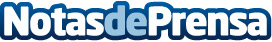 Repara tu Deuda Abogados cancela 137.238 € en Calvià (Mallorca) con la Ley de Segunda OportunidadLos abogados líderes en la Ley de la Segunda Oportunidad gestionan el 89% de todos los casos tramitados en EspañaDatos de contacto:David Guerrero655 95 67 35Nota de prensa publicada en: https://www.notasdeprensa.es/repara-tu-deuda-abogados-cancela-137-238-en Categorias: Nacional Derecho Finanzas Baleares http://www.notasdeprensa.es